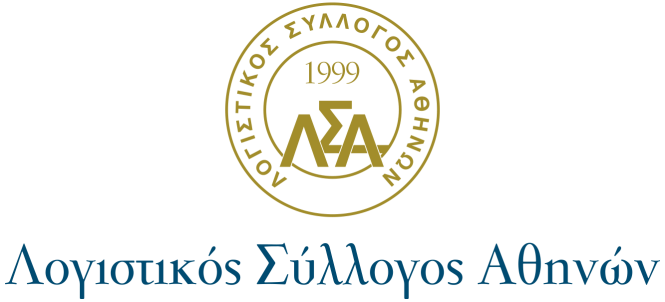 ΔΗΛΩΣΗ  ΣΥΜΜΕΤΟΧΗΣ  ΣΤΟ  ΣΕΜΙΝΑΡΙΟΗΛΕΚΤΡΟΝΙΚΑ ΒΙΒΛΙΑ myDATA(Θεωρητική & τεχνική παρουσίαση, ζωντανή επίδειξη με εφαρμογή i-spirit)06 ΙΟΥΛΙΟΥ 2020Αποστολή δήλωσης συμμετοχής στο email lsaath@otenet.gr ή lsa@otenet.grή στο φαξ 210 5132661Ονοματεπώνυμο/ Επωνυμία Επάγγελμα:Ιδιώτης:Ιδιώτης:Ελ. Επαγγελματίας:Ελ. Επαγγελματίας:Ελ. Επαγγελματίας:Εταιρία:Εταιρία:Εταιρία:ΔιεύθυνσηΟδόςΑριθμ.Αριθμ.ΔιεύθυνσηΠεριοχήΤΚΤΚΤΚΚινητόΣταθερόΣταθερόΣταθερόΣταθερόE-mailΑΦΜΔΟΥΔΟΥΔΟΥΔΟΥΟνόματα Συμμετεχόντων:Ονόματα Συμμετεχόντων:Ονόματα Συμμετεχόντων:Ονόματα Συμμετεχόντων:Ονόματα Συμμετεχόντων:Ονόματα Συμμετεχόντων:Ονόματα Συμμετεχόντων:Ονόματα Συμμετεχόντων:Ονόματα Συμμετεχόντων:Πατρώνυμο:Πατρώνυμο:Πατρώνυμο:Πατρώνυμο:Πατρώνυμο:Πατρώνυμο:Πατρώνυμο:1.E- mail*αποστολής κωδικών παρακολούθησηςΒεβαίωση ΠαρακολούθησηςΝΑΙΝΑΙΝΑΙΟΧΙΟΧΙΟΧΙΟΧΙΟΧΙ